Day Two - History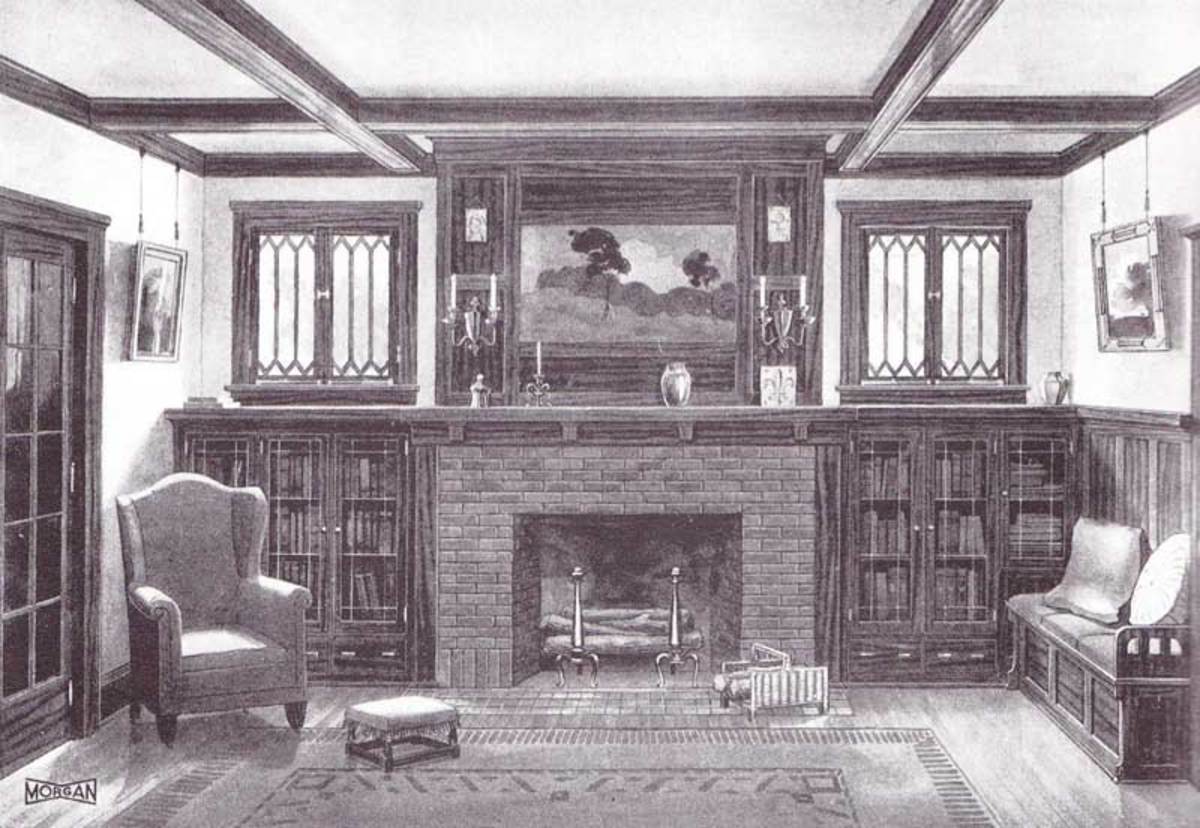 What is it and what might it be used for?__________________________________________________________________________________________________________________________________________What is it and what might it be used for?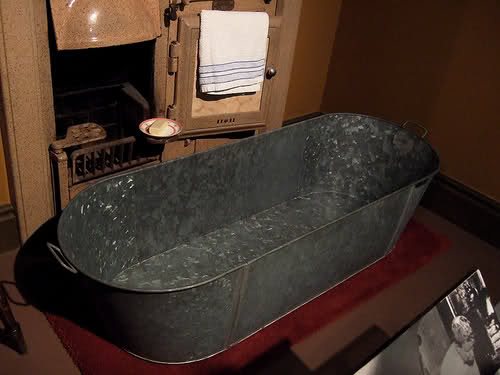 __________________________________________________________________________________________________________________________________________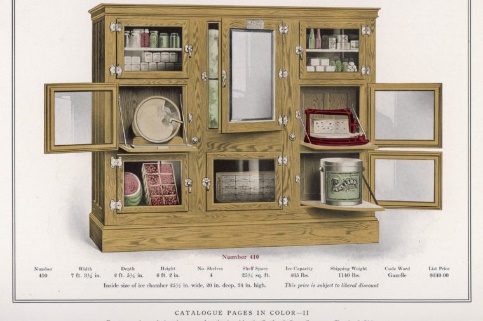 What is it and what might it be used for?__________________________________________________________________________________________________________________________________________ 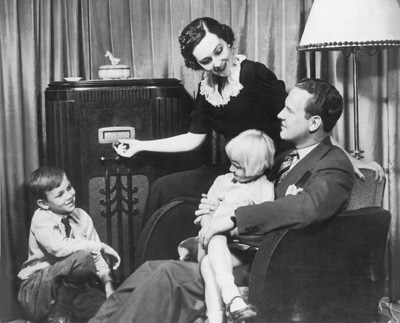 What is it and what might it be used for?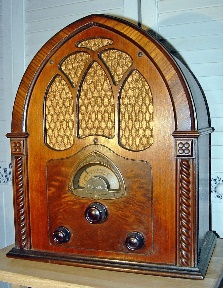 __________________________________________________________________________________________________________________________________________ 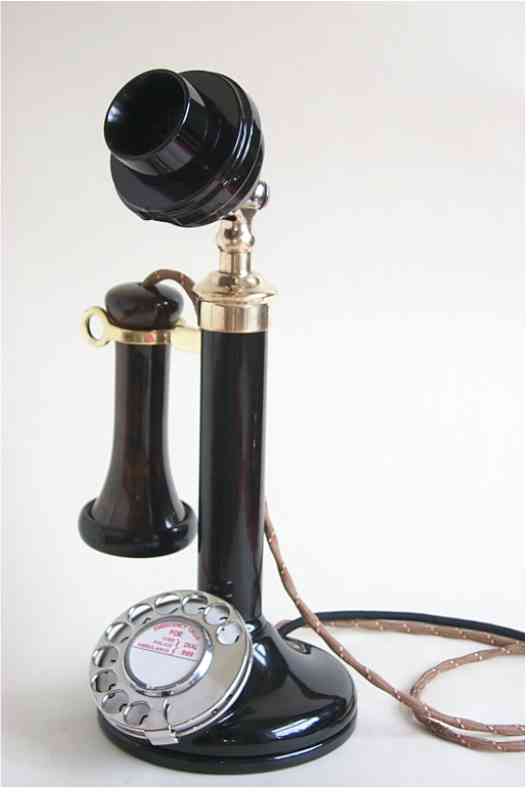 What is it and what might it be used  What is it and what might it be used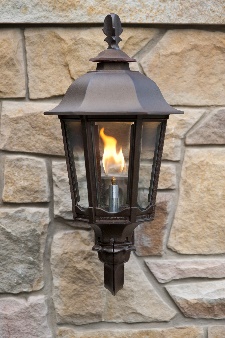 for?                                           for?__________________________ ____________________________________________________ ____________________________________________________ __________________________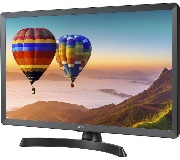 Extra support ideas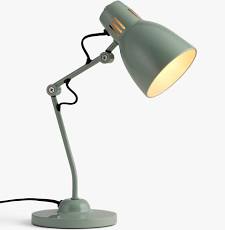 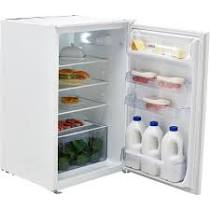 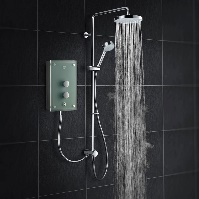 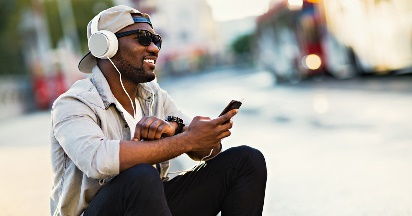 